П О С Т А Н О В Л Е Н И ЕАДМИНИСТРАЦИИ  ВИМОВСКОГО СЕЛЬСКОГО ПОСЕЛЕНИЯ УСТЬ-ЛАБИНСКОГО  РАЙОНА от 07 февраля 2013 г.                       					                                    №  9поселок ВимовецОб утверждении регламента подготовки ответов  на информацию граждан, поступающую через интернет-ресурс «Геоинформационная система «Общественного контроля» на официальном интернет-портале государственной власти Краснодарского края, а так же в форме мобильных приложенийВо исполнение протокола совещания по вопросам организации работы многофункциональных центров предоставления государственных (муниципальных) услуг и формирования открытого правительства в Краснодарском крае от 22 января 2013 года, в рамках мероприятий, направленных на реализацию проекта «Открытое правительство» в Краснодарском крае, п о с т а н о в л я ю:1. Утвердить регламент подготовки ответов на информацию граждан, поступившую через интернет-ресурс «Геоинформационная система «Общественного контроля» на официальном интернет-портале исполнительных органов государственной власти Краснодарского края, а так же в форме мобильных приложений, согласно приложению.2. Сотрудникам администрации Вимовского сельского поселения Усть-Лабинского района обеспечить соблюдение настоящего регламента.3. Общему отделу администрации Вимовского сельского поселения Усть-Лабинского района (Бухальцова):обнародовать настоящее постановление в установленном порядке;разместить на официальном сайте администрации Вимовского сельского поселения Усть-Лабинского района настоящее постановление в сети Интернет.4. Контроль за выполнением настоящего постановления оставляю за собой. 5. Постановление вступает в силу со дня его официального обнародования.Глава Вимовского сельского поселенияУсть-Лабинского района				                     А.С. СоловьевПРИЛОЖЕНИЕ УТВЕРЖДЕН постановлением администрации Вимовского сельского поселения Усть-Лабинского района от 07.02.2013 г. №  9 Регламент подготовки ответов на информацию граждан, поступившую через интернет-ресурс «Геоинформационная система «Общественного контроля» на официальном интернет-портале исполнительных органов государственной власти Краснодарского края, а так же в форме мобильных приложений1. К рассмотрению принимается информация граждан, поступившая через интернет-ресурс «Геоинформационная система «Общественного контроля» в информационной системе «Открытое правительство Краснодарского края»,     а так же в форме мобильных приложений (далее – информация) и соответствующая следующим тематическим группам:а) коммунальное хозяйство и содержание объектов городского хозяйства – отдел жилищно-коммунального хозяйства, строительства, промышленности, транспорта, энергосбережения и связи:внутриквартальные дорогияма или разлом;возможно скорое разрушение;брошенное транспортное средство;открыт люк;некачественный ремонт.содержание зданийненадлежащее содержание здания;ненадлежащее содержание территории;опасная или поврежденная рекламная конструкция;возможно скорое разрушение;образование наледи.электроэнергияобрывы линий;неисправное или повреждённое освещение.трубопроводные и подземные коммуникацииоткрыт люк;прорыв трубы.охрана окружающей средынесвоевременный вывоз мусора;свалка мусора.безопасностьскопление бездомных животных;угроза разрушения.б) дороги и мосты - отдел жилищно-коммунального хозяйства, строительства, промышленности, транспорта, энергосбережения и связи:содержание магистральных дорог и мостовяма или разлом;возможно скорое разрушение;открыт люк;некачественный ремонт.организация дорожного движениянезаконные парковки;разметка, знаки и светофоры;опасные участки, места ДТП;частые пробки;иные дорожные проблемы.подтоплениезасорение сетей ливневой канализации.в) строительство - отдел жилищно-коммунального хозяйства, строительства, промышленности, транспорта, энергосбережения и связи:муниципальный контроль - отдел жилищно-коммунального хозяйства, строительства, промышленности, транспорта, энергосбережения и связи не установлено ограждение объекта строительства;не обозначены указателями и знаками, пути объезда для транспорта и не оборудованы пути прохода для пешеходов (пешеходные галереи, настилы, мостики).не обеспечено освещение строительной площадки;не оборудованы выезды со строительной площадки пунктами мойки (очистки) колес автотранспорта;не закрыты фасады зданий и сооружений, выходящих на улицы, магистрали и площади, навесными декоративно-сетчатыми ограждениями;не оборудованы места на строительной площадке для складирования материалов, конструкций изделий и инвентаря, а также места для установки строительной техники;закапывание в грунт или сжигание мусора и отходов;не установлен бункер-накопитель для сбора мусора или не огорожена для этих целей специальная площадка;ненадлежащее содержание территории строительной площадки, а также прилегающей к ней территории и подъездов.капитальные вложения - отдел жилищно-коммунального хозяйства, строительства, промышленности, транспорта, энергосбережения и связи:строительство сетей газоснабжения за счет бюджетных средств к ИЖС;строительство сетей электроснабжения за счет бюджетных средств           к ИЖС;строительство сетей водоснабжения за счет бюджетных средств к ЖС;строительство сетей канализации хоз-фекальной за счет бюджетных средств к ИЖС;строительство ливневых и хоз-фекальных коллекторов;строительство социальных объектов муниципальной собственности муниципального образования Усть-Лабинский район  в рамках долгосрочных целевых программ.организационно-правовые вопросы - отдел жилищно-коммунального хозяйства, строительства, промышленности, транспорта, энергосбережения и связи:контроль проблемных строительных объектов города;информация о строительстве на территории муниципального образования Усть-Лабинский район  жилых домов по быстровозводимой технологии.г) торговля - управление экономики (отдел торговли):общественное питание;торговля и бытовое обслуживание;рынки и мелкорозничная нестационарная торговля.д) правопорядок - управление гражданской обороны и чрезвычайных ситуаций, по делам казачества и работе с военнослужащими:незаконная деятельность по организации и проведению азартных игр       и лотерей (игорный бизнес);повторяющиеся нарушения общественного порядка;незаконная деятельность по организации и проведению азартных игр        и лотерей (игорный бизнес);распространение наркотиков;нарушения прав человека.е) транспорт - отдел жилищно-коммунального хозяйства, строительства, промышленности, транспорта, энергосбережения и связи:нарушение графика движения.ж) озеленение - отдел жилищно-коммунального хозяйства, строительства, промышленности, транспорта, энергосбережения и связи:упавшее дерево;состояние клумб;наличие сорной растительности.з) архитектура и градостроительство – управление архитектуры  и градостроительства, отдел жилищно-коммунального хозяйства, строительства, промышленности, транспорта, энергосбережения и связи:подсветка зданий и сооружений.и) инвестиционная деятельность и туризм – управление экономики, отдел культуры:вопросы реконструкции центра города;малый и средний бизнес;туризм.к) связь и почта - отдел жилищно-коммунального хозяйства, строительства, промышленности, транспорта, энергосбережения и связи:работа отделений почтовой связи;обрыв линий связи;не работает стационарный телефон;поврежденное оборудование;поврежденный уличный таксофон;открыт люк;работа сотовой связи;работа сети Интернет;государственные и муниципальные услуги;работа веб сайтов и порталов администрации муниципального образова-ния Усть-Лабинский район.л) защита прав потребителей – управление экономики (торговый отдел):нарушение прав потребителей при продаже товаров;нарушение прав потребителей при оказании услуг (выполнении работ).м) вопросы незаконного строительства на территории муниципального образования Усть-Лабинский район – управление архитектуры и градостроительства, управление по вопросам земельных отношений и учета муниципальной собственности.2. Рассмотрение и подготовка ответов на информацию производится должностными лицами администрации Вимовского сельского поселения Усть-Лабинского района в соответствии с возлагаемыми на них должностными обязанностями. 3. При отправке информации обязательными для заполнения являются следующие поля экранной формы: фамилия, имя, электронная почта, категория вопроса (тема вопроса).4. Подтверждением корректного заполнения полей экранной формы          и текста сообщения служит отправленное в автоматическом режиме извещение на электронный адрес отправителя (заявителя, человека подающего информацию), в том числе сообщение: «Порядок подготовки ответа на Вашу информацию изложен в «Регламенте подготовки ответов на информацию граждан, поступившую через «Геоинформационную систему «Общественного контроля» в информационной системе «Открытое правительство Краснодарского края».5. Сроком рассмотрения считается время с момента регистрации информации до передачи ответа гражданину.6. Подготовка ответа на вопрос производится в течение 10 рабочих дней с момента регистрации вопроса. В отношении тематической группы «Приема граждан по вопросам незаконного строительства на территории муниципального образования Усть-Лабинский район» подготовка ответа на вопрос производится в течение 30 календарных дней с момента регистрации вопроса.7. Результаты рассмотрения информации и принятые по нему решения сообщаются по указанному адресу электронной почты. 8. Если гражданин не удовлетворен сроком получения ответа, он может сообщить об этом в общий отдел администрации Вимовского сельского поселения Усть-Лабинского района по телефону  (861 35) 34 1 45.9. Рассмотрение информации от граждан также осуществляется в соответствии со статьями 9,11 Федерального закона от 02 мая 2006 года № 59-ФЗ «О порядке рассмотрения обращений граждан Российской Федерации».10. Для дальнейшего рассмотрения соответствующими органами администрации информации, содержащей несколько тематических групп, ее следует разделить на несколько вопросов по указанным в пункте 1 тематическим группам, и повторно отправить информацию.11. Ответственным назначен глава Вимовского сельского поселения Усть-Лабинского района Соловьев Александр Сергеевич.12. Ответственные администрации Вимовского сельского поселения Усть-Лабинского района:13. Сотрудника(ов) внутри структурного подразделения администрации Вимовского сельского поселения Усть-Лабинского района, ответственного(ых) за ведение тематической группы и подготовку ответов на информацию граждан назначает руководитель указанного подразделения.14. Настоящий регламент не является ресурсом для приема официальных обращений граждан, вся информация - есть уведомления, а не официальные обращения, обработка которых регламентируется законом.Оформить официальное обращение в администрацию Вимовского сельского поселения Усть-Лабинского района можно по электронному адресу: oo_vimovec@mail.ru.Ведущий специалист общего отделаадминистрации Вимовского сельского поселения Усть-Лабинского района						Е.С. БухальцоваТематическая группаДолжность ответственногоФ.И.О. ответственногоКонтактные данные ответственного (телефон, электронный адрес)ОТВЕТСТВЕННЫЙ ЗА ОТКРЫТОЕ ПРАВИТЕЛЬСТВО в Вимовском сельском поселении Усть-Лабинского района	главаСоловьев Александр Сергеевич(861 35) 34 1 451.Коммунальное хозяйство и содержание объектов городского хозяйства (общий отдел администрации) ведущий специалист отделаБухальцова Елена Сергеевна(861 35) 34 1 45 oo_vimovec@mail.ru   1.1.Внутриквартальные дорогиведущий специалист отделаБухальцова Елена Сергеевна(861 35) 34 1 45 oo_vimovec@mail.ru   1.1.1.яма или разлом;ведущий специалист отделаБухальцова Елена Сергеевна(861 35) 34 1 45 oo_vimovec@mail.ru   1.1.2.возможно скорое разрушение;ведущий специалист отделаБухальцова Елена Сергеевна(861 35) 34 1 45 oo_vimovec@mail.ru   1.1.3.брошенное транспортное средство;ведущий специалист отделаБухальцова Елена Сергеевна(861 35) 34 1 45 oo_vimovec@mail.ru   1.1.4.открыт люк;ведущий специалист отделаБухальцова Елена Сергеевна(861 35) 34 1 45 oo_vimovec@mail.ru   1.1.5.некачественный ремонт.ведущий специалист отделаБухальцова Елена Сергеевна(861 35) 34 1 45 oo_vimovec@mail.ru   1.2.Содержание зданийведущий специалист отделаБухальцова Елена Сергеевна(861 35) 34 1 45 oo_vimovec@mail.ru   1.2.1.ненадлежащее содержание здания;ведущий специалист отделаБухальцова Елена Сергеевна(861 35) 34 1 45 oo_vimovec@mail.ru   1.2.2.ненадлежащее содержание территории;ведущий специалист отделаБухальцова Елена Сергеевна(861 35) 34 1 45 oo_vimovec@mail.ru   1.2.3.опасная или поврежденная рекламная конструкция;ведущий специалист отделаБухальцова Елена Сергеевна(861 35) 34 1 45 oo_vimovec@mail.ru   1.2.4.возможно скорое разрушение;ведущий специалист отделаБухальцова Елена Сергеевна(861 35) 34 1 45 oo_vimovec@mail.ru   1.2.5.образование наледи.ведущий специалист отделаБухальцова Елена Сергеевна(861 35) 34 1 45 oo_vimovec@mail.ru   1.3.Электроэнергияведущий специалист отделаБухальцова Елена Сергеевна(861 35) 34 1 45 oo_vimovec@mail.ru   1.3.1.обрывы линий;ведущий специалист отделаБухальцова Елена Сергеевна(861 35) 34 1 45 oo_vimovec@mail.ru   1.3.2.неисправное или повреждённое освещение.ведущий специалист отделаБухальцова Елена Сергеевна(861 35) 34 1 45 oo_vimovec@mail.ru   1.4.Трубопроводные и подземные коммуникацииведущий специалист отделаБухальцова Елена Сергеевна(861 35) 34 1 45 oo_vimovec@mail.ru   1.4.1.открыт люк;ведущий специалист отделаБухальцова Елена Сергеевна(861 35) 34 1 45 oo_vimovec@mail.ru   1.4.2.прорыв трубы.ведущий специалист отделаБухальцова Елена Сергеевна(861 35) 34 1 45 oo_vimovec@mail.ru   1.5.Охрана окружающей средыведущий специалист отделаБухальцова Елена Сергеевна(861 35) 34 1 45 oo_vimovec@mail.ru   1.5.1.несвоевременный вывоз мусора;ведущий специалист отделаБухальцова Елена Сергеевна(861 35) 34 1 45 oo_vimovec@mail.ru   1.5.2.свалка мусора.ведущий специалист отделаБухальцова Елена Сергеевна(861 35) 34 1 45 oo_vimovec@mail.ru   1.6.Безопасностьведущий специалист отделаБухальцова Елена Сергеевна(861 35) 34 1 45 oo_vimovec@mail.ru   1.6.1.скопление бездомных животных;ведущий специалист отделаБухальцова Елена Сергеевна(861 35) 34 1 45 oo_vimovec@mail.ru   1.6.2.угроза разрушения.ведущий специалист отделаБухальцова Елена Сергеевна(861 35) 34 1 45 oo_vimovec@mail.ru2.Дороги и мосты (финансовый отдел администрации) начальник  финансового отделаБезуглова Наталья Юрьевна(861 35) 34 1 87 sp_vimovec@mail.ru   2.1.Содержание магистральных дорог и мостовначальник  финансового отделаБезуглова Наталья Юрьевна(861 35) 34 1 87 sp_vimovec@mail.ru   2.1.1.яма или разлом;начальник  финансового отделаБезуглова Наталья Юрьевна(861 35) 34 1 87 sp_vimovec@mail.ru   2.1.2.возможно скорое разрушение;начальник  финансового отделаБезуглова Наталья Юрьевна(861 35) 34 1 87 sp_vimovec@mail.ru   2.1.3.открыт люк;начальник  финансового отделаБезуглова Наталья Юрьевна(861 35) 34 1 87 sp_vimovec@mail.ru   2.1.4.некачественный ремонт.начальник  финансового отделаБезуглова Наталья Юрьевна(861 35) 34 1 87 sp_vimovec@mail.ru   2.2.Организация дорожного движенияначальник  финансового отделаБезуглова Наталья Юрьевна(861 35) 34 1 87 sp_vimovec@mail.ru    2.2.1.незаконные парковки;начальник  финансового отделаБезуглова Наталья Юрьевна(861 35) 34 1 87 sp_vimovec@mail.ru   2.2.2.разметка, знаки и светофоры;начальник  финансового отделаБезуглова Наталья Юрьевна(861 35) 34 1 87 sp_vimovec@mail.ru   2.2.3.опасные участки, места ДТП;начальник  финансового отделаБезуглова Наталья Юрьевна(861 35) 34 1 87 sp_vimovec@mail.ru  2.2.4.частые пробки;начальник  финансового отделаБезуглова Наталья Юрьевна(861 35) 34 1 87 sp_vimovec@mail.ru   2.2.5.иные дорожные проблемы.начальник  финансового отделаБезуглова Наталья Юрьевна(861 35) 34 1 87 sp_vimovec@mail.ru   2.3.Подтоплениеначальник  финансового отделаБезуглова Наталья Юрьевна(861 35) 34 1 87 sp_vimovec@mail.ru    2.3.1.засорение сетей ливневой канализации.начальник  финансового отделаБезуглова Наталья Юрьевна(861 35) 34 1 87 sp_vimovec@mail.ru3.Строительство (общий отдел администрацииведущий специалист отделаБухальцова Елена Сергеевна(861 35) 34 1 45 oo_vimovec@mail.ru   3.1.5.не закрыты фасады зданий и сооружений, выходящих на улицы, магистрали и площади, навесными декоративно-сетчатыми ограждениями;ведущий специалист отделаБухальцова Елена Сергеевна(861 35) 34 1 45 oo_vimovec@mail.ru   3.1.6.не оборудованы места на строительной площадке для складирования материалов, конструкций изделий и инвентаря, а также места для установки строительной техники;ведущий специалист отделаБухальцова Елена Сергеевна(861 35) 34 1 45 oo_vimovec@mail.ru    3.1.7.закапывание в грунт или сжигание мусора и отходов;ведущий специалист отделаБухальцова Елена Сергеевна(861 35) 34 1 45 oo_vimovec@mail.ru   3.1.8.не установлен бункер-накопитель для сбора мусора или не огорожена для этих целей специальная площадка;ведущий специалист отделаБухальцова Елена Сергеевна(861 35) 34 1 45 oo_vimovec@mail.ru   3.1.9.ненадлежащее содержание территории строительной площадки, а также прилегающей к ней территории и подъездов.ведущий специалист отделаБухальцова Елена Сергеевна(861 35) 34 1 45 oo_vimovec@mail.ru   3.2.Капитальные вложенияведущий специалист отделаБухальцова Елена Сергеевна(861 35) 34 1 45 oo_vimovec@mail.ru   3.2.1.строительство сетей газоснабжения за счет бюджетных средств к ИЖС;ведущий специалист отделаБухальцова Елена Сергеевна(861 35) 34 1 45 oo_vimovec@mail.ru   3.2.2.строительство сетей электроснабжения за счет бюджетных средств к ИЖС;ведущий специалист отделаБухальцова Елена Сергеевна(861 35) 34 1 45 oo_vimovec@mail.ru3.2.3.строительство сетей водоснабжения за счет бюджетных средств к ЖС;ведущий специалист отделаБухальцова Елена Сергеевна(861 35) 34 1 45 oo_vimovec@mail.ru    3.2.4.строительство сетей канализации хоз-фекальной за счет бюджетных средств к ИЖС;ведущий специалист отделаБухальцова Елена Сергеевна(861 35) 34 1 45 oo_vimovec@mail.ru   3.2.5.строительство ливневых и хоз-фекальных коллекторов;ведущий специалист отделаБухальцова Елена Сергеевна(861 35) 34 1 45 oo_vimovec@mail.ru3.2.6.строительство социальных объектов муниципальной собственности муниципального образования  Усть-Лабинский район  ведущий специалист отделаБухальцова Елена Сергеевна(861 35) 34 1 45 oo_vimovec@mail.ru    в рамках долгосрочных целевых программведущий специалист отделаБухальцова Елена Сергеевна(861 35) 34 1 45 oo_vimovec@mail.ru   3.3.Организационно-правовые вопросыведущий специалист отделаБухальцова Елена Сергеевна(861 35) 34 1 45 oo_vimovec@mail.ru3.3.1.контроль проблемных строительных объектов города;ведущий специалист отделаБухальцова Елена Сергеевна(861 35) 34 1 45 oo_vimovec@mail.ru   3.3.2.информация о строительстве на территории муниципального образования Усть-Лабинский район жилых домов по быстровозводимой технологии.ведущий специалист отделаБухальцова Елена Сергеевна(861 35) 34 1 45 oo_vimovec@mail.ru4.Торговля (финансовый отдел администрации)начальник  финансового отделаБезуглова Наталья Юрьевна(861 35) 34 1 87 sp_vimovec@mail.ru   4.1.общественное питание;начальник  финансового отделаБезуглова Наталья Юрьевна(861 35) 34 1 87 sp_vimovec@mail.ru   4.2.торговля и бытовое обслуживание;начальник  финансового отделаБезуглова Наталья Юрьевна(861 35) 34 1 87 sp_vimovec@mail.ru   4.3.рынки и мелкорозничная нестационарная торговля.начальник  финансового отделаБезуглова Наталья Юрьевна(861 35) 34 1 87 sp_vimovec@mail.ru5.Правопорядок (финансовый отдел администрации)начальник  финансового отделаБезуглова Наталья Юрьевна(861 35) 34 1 87 sp_vimovec@mail.ru   5.1.незаконная деятельность по организации и проведению азартных игр и лотерей (игорный бизнес);начальник  финансового отделаБезуглова Наталья Юрьевна(861 35) 34 1 87 sp_vimovec@mail.ru   5.2.повторяющиеся нарушения общественного порядка;начальник  финансового отделаБезуглова Наталья Юрьевна(861 35) 34 1 87 sp_vimovec@mail.ru   5.3.незаконная деятельность по организации и проведению азартных игр и лотерей (игорный бизнес);начальник  финансового отделаБезуглова Наталья Юрьевна(861 35) 34 1 87 sp_vimovec@mail.ru   5.4.распространение наркотиков;начальник  финансового отделаБезуглова Наталья Юрьевна(861 35) 34 1 87 sp_vimovec@mail.ru   5.5.нарушения прав человека.начальник  финансового отделаБезуглова Наталья Юрьевна(861 35) 34 1 87 sp_vimovec@mail.ru6.Транспорт (финансовый отдел администрации)начальник  финансового отделаБезуглова Наталья Юрьевна(861 35) 34 1 87 sp_vimovec@mail.ru   6.1.нарушение графика движения.Ведущий специалист отделаБухальцова Елена Сергеевна(861 35) 34 1 45 oo_vimovec@mail.ru7.Озеленение (общий отдел администрации) Ведущий специалист отделаБухальцова Елена Сергеевна(861 35) 34 1 45 oo_vimovec@mail.ru    7.1.упавшее дерево;Ведущий специалист отделаБухальцова Елена Сергеевна(861 35) 34 1 45 oo_vimovec@mail.ru    7.2.состояние клумб;Ведущий специалист отделаБухальцова Елена Сергеевна(861 35) 34 1 45 oo_vimovec@mail.ru   7.3.наличие сорной растительности.Ведущий специалист отделаБухальцова Елена Сергеевна(861 35) 34 1 45 oo_vimovec@mail.ru8.Архитектура и градостроительство (общий отдел администрации)Ведущий специалист отделаБухальцова Елена Сергеевна(861 35) 34 1 45 oo_vimovec@mail.ru   8.1.подсветка зданий и сооружений.Ведущий специалист отделаБухальцова Елена Сергеевна(861 35) 34 1 45 oo_vimovec@mail.ru9.Инвестиционная деятельность и туризм (финансовый отдел администрации)начальник  финансового отделаБезуглова Наталья Юрьевна(861 35) 34 1 87 sp_vimovec@mail.ru   9.1.вопросы реконструкции центра города;начальник  финансового отделаБезуглова Наталья Юрьевна(861 35) 34 1 87 sp_vimovec@mail.ru   9.2.малый и средний бизнес;начальник  финансового отделаБезуглова Наталья Юрьевна(861 35) 34 1 87 sp_vimovec@mail.ru   9.3.туризм.начальник  финансового отделаБезуглова Наталья Юрьевна(861 35) 34 1 87 sp_vimovec@mail.ru10.Связь и почта (общий отдел администрации)Ведущий специалист отделаБухальцова Елена Сергеевна(861 35) 34 1 45 oo_vimovec@mail.ru   10.1.работа отделений почтовой связи;Ведущий специалист отделаБухальцова Елена Сергеевна(861 35) 34 1 45 oo_vimovec@mail.ru   10.2.обрыв линий связи;Ведущий специалист отделаБухальцова Елена Сергеевна(861 35) 34 1 45 oo_vimovec@mail.ru   10.3.не работает стационарный телефон;Ведущий специалист отделаБухальцова Елена Сергеевна(861 35) 34 1 45 oo_vimovec@mail.ru   10.4.поврежденное оборудование;Ведущий специалист отделаБухальцова Елена Сергеевна(861 35) 34 1 45 oo_vimovec@mail.ru   10.5.поврежденный уличный таксофон;Ведущий специалист отделаБухальцова Елена Сергеевна(861 35) 34 1 45 oo_vimovec@mail.ru   10.6.открыт люк;Ведущий специалист отделаБухальцова Елена Сергеевна(861 35) 34 1 45 oo_vimovec@mail.ru   10.7.работа сотовой связи;Ведущий специалист отделаБухальцова Елена Сергеевна(861 35) 34 1 45 oo_vimovec@mail.ru   10.8.работа сети Интернет;Ведущий специалист отделаБухальцова Елена Сергеевна(861 35) 34 1 45 oo_vimovec@mail.ru   10.9.государственные и муниципальные услуги;Ведущий специалист отделаБухальцова Елена Сергеевна(861 35) 34 1 45 oo_vimovec@mail.ru   10.10.работа веб сайтов и порталов администрации МО Усть-Лабинский район.Ведущий специалист отделаБухальцова Елена Сергеевна(861 35) 34 1 45 oo_vimovec@mail.ru11.Защита прав потребителей в Вимовском сельском поселении Усть-Лабинского района (финансовый отдел администрации)начальник  финансового отделаБезуглова Наталья Юрьевна(861 35) 34 1 87 sp_vimovec@mail.ru   11.1.нарушение прав потребителей при продаже товаров;начальник  финансового отделаБезуглова Наталья Юрьевна(861 35) 34 1 87 sp_vimovec@mail.ru   11.2.нарушение прав потребителей при оказании услуг (выполнении работ).начальник  финансового отделаБезуглова Наталья Юрьевна(861 35) 34 1 87 sp_vimovec@mail.ru12.Вопросы незаконного строительства на территории Вимовского сельского поселения Усть-Лабинского района (общий отдел администрации)Ведущий специалист отделаБухальцова Елена Сергеевна(861 35) 34 1 45 oo_vimovec@mail.ru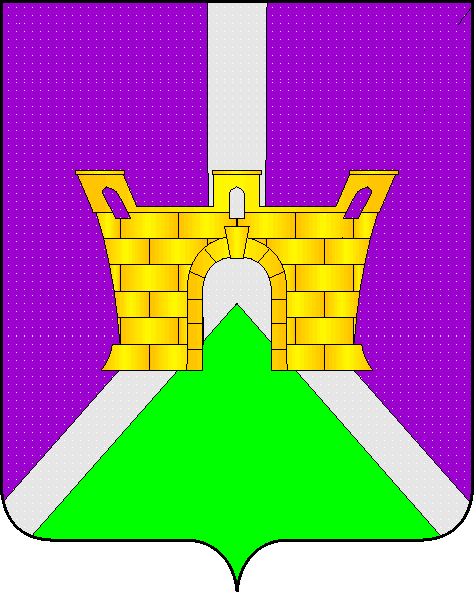 